KATALOG ULG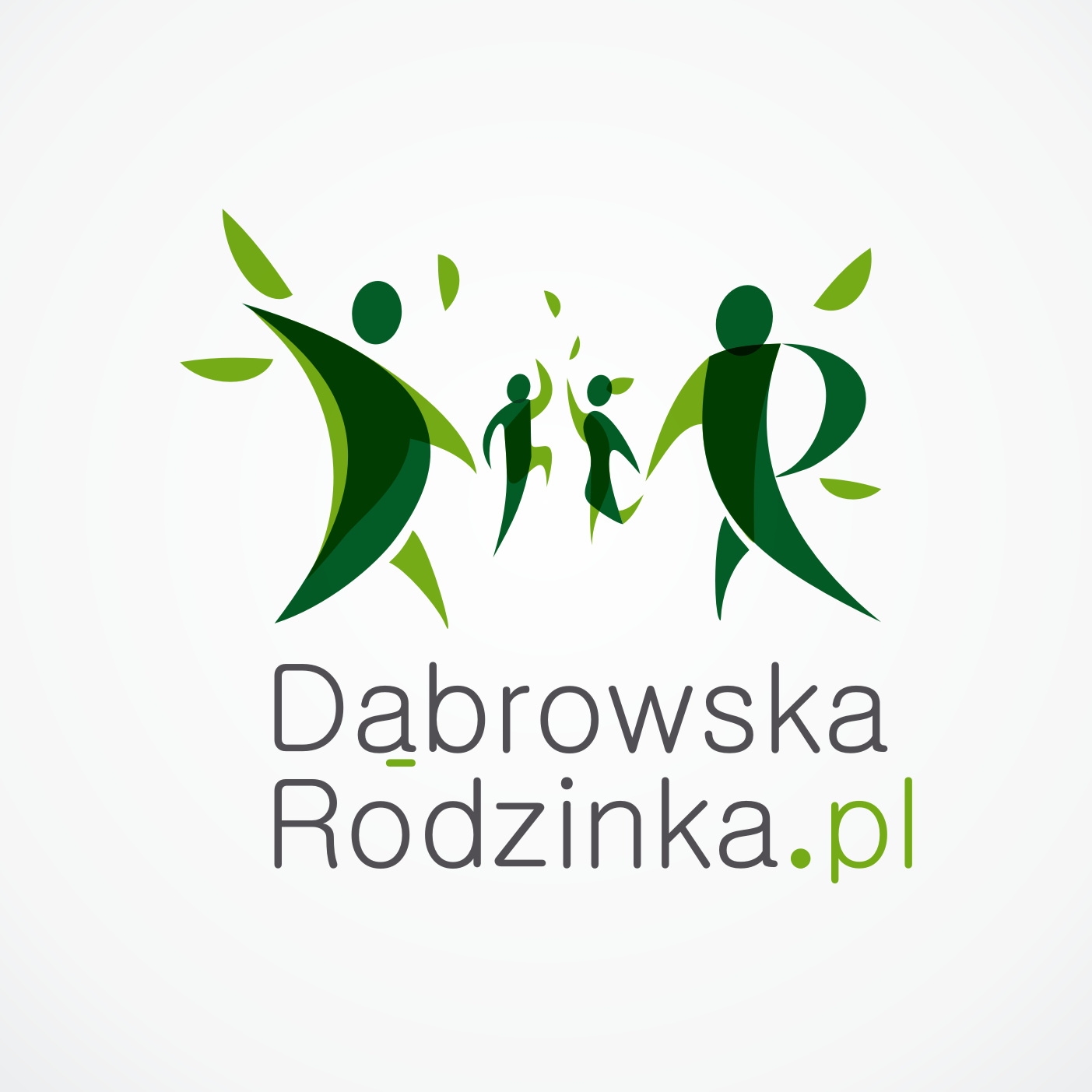 DOSTĘPNYCH W RAMACH PROGRAMU„DĄBROWSKA RODZINKA.PL”                                     Karta Dąbrowskiej Rodzinki.pl            (rodzina wychowująca dwoje dzieci)                                     Karta Dąbrowskiej Rodzinki.pl PLUS (rodzina wielodzietna, zastępcza, wychowująca dziecko niepełnosprawne)aktualizacja 04.02.2021 r.Nazwa jednostki (Partnera)Oferta (zakres usługi)Wysokość ulgi / zakres usługiWysokość ulgi / zakres usługiNazwa jednostki (Partnera)Oferta (zakres usługi)Karta Dąbrowskiej Rodzinki.pl (zielona)Karta Dąbrowskiej Rodzinki.pl PLUS (pomarańczowa)SPORT I REKREACJASPORT I REKREACJASPORT I REKREACJASPORT I REKREACJASPORT I REKREACJA1NEMO Wodny Świat Sp. z o.o.41-300 Dąbrowa Górnicza,Aleja Róż 1
tel. 32 639 05 79,32 639 05 61, 32 639 05 72www.nemo-wodnyswiat.plnemo@nemo-swiatrozrywki.plBasen – rabat do biletu normalnego10%50%1NEMO Wodny Świat Sp. z o.o.41-300 Dąbrowa Górnicza,Aleja Róż 1
tel. 32 639 05 79,32 639 05 61, 32 639 05 72www.nemo-wodnyswiat.plnemo@nemo-swiatrozrywki.plGrota Solna – rabat do biletu normalnego10%50%2Centrum Sportu i Rekreacji41-300 Dąbrowa Górnicza,  ul. Konopnickiej 29tel. 32 261 20 10www.csir.plOpłaty startowe w Półmaratonie Dąbrowskim25%25%50%50%2Hala Widowiskowo - Sportowa “CENTRUM”41-300 Dąbrowa Górnicza,Aleja Róż 3 tel. 32 261 61 95Bilet wstępu na siłownię w soboty i niedziele25%25%50%50%2Centrum Sportów Letnich i Wodnych Pogoria w Parku Zielona41-300 Dąbrowa Górnicza,ul. Letnia 9tel. 32 262 69 97www.csir.plOpłata za wynajęcie boiska do siatkówki plażowej od poniedziałku do piątku.25%25%50%50%2Centrum Sportów Letnich i Wodnych Pogoria w Parku Zielona41-300 Dąbrowa Górnicza,ul. Letnia 9tel. 32 262 69 97www.csir.plOpłata za wynajęcie boiska do siatkówki plażowej od soboty do niedzieli.25%25%50%50%2Baza Biwakowo – Campingowo – Rekreacyjna “EUROKAMPING”42-525 Błędów,ul. Żołnierska 130tel. 32 260 02 08,32 261 28 80eurocamping@csir.plwww.csir.plOpłata za usługi w stałej bazie noclegowej – wynajęcie domku campingowego25%25%50%50%2Baza Biwakowo – Campingowo – Rekreacyjna “EUROKAMPING”42-525 Błędów,ul. Żołnierska 130tel. 32 260 02 08,32 261 28 80eurocamping@csir.plwww.csir.plOpłata na stanowiskach do obozowania – ustawienie namiotu, przyczepy campingowej, autocaravanu, samochodu25%25%50%50%2Baza Biwakowo – Campingowo – Rekreacyjna “EUROKAMPING”42-525 Błędów,ul. Żołnierska 130tel. 32 260 02 08,32 261 28 80eurocamping@csir.plwww.csir.plOpłata pobytowa – namiot, przyczepa campingowa, autocarawan, samochód25%25%50%50%2Baza Biwakowo – Campingowo – Rekreacyjna “EUROKAMPING”42-525 Błędów,ul. Żołnierska 130tel. 32 260 02 08,32 261 28 80eurocamping@csir.plwww.csir.plOpłata parkingowa dla nocujących – samochód, motocykl, przyczepa25%25%50%50%2Baza Biwakowo – Campingowo – Rekreacyjna “EUROKAMPING”42-525 Błędów,ul. Żołnierska 130tel. 32 260 02 08,32 261 28 80eurocamping@csir.plwww.csir.plOpłata dla nienocujących – dzienna opłata pobytowa25%25%50%50%2Baza Biwakowo – Campingowo – Rekreacyjna “EUROKAMPING”42-525 Błędów,ul. Żołnierska 130tel. 32 260 02 08,32 261 28 80eurocamping@csir.plwww.csir.plOpłata za korzystanie z pawilonu grillowego, z grilla turystycznego, z przyłącza elektrycznego25%25%50%50%2Baza Biwakowo – Campingowo – Rekreacyjna “EUROKAMPING”42-525 Błędów,ul. Żołnierska 130tel. 32 260 02 08,32 261 28 80eurocamping@csir.plwww.csir.plOpłata za udział w MiniSurvivalu CSiR “Misja Specjalna” (opłata za pobyt, bez  wyżywienia)25%25%50%50%2Baza Biwakowo – Campingowo – Rekreacyjna “EUROKAMPING”42-525 Błędów,ul. Żołnierska 130tel. 32 260 02 08,32 261 28 80eurocamping@csir.plwww.csir.plOpłata za wypożyczalnie nart biegowych25%25%50%50%3Centrum Sportów Letnich i Wodnych Pogoria przy zbiorniku Pogoria III41-300 Dąbrowa Górnicza,                              ul. Malinowe Górkitel. 509 407 660www.csir.pls.halicz@csir.plOpłata za wypożyczenie nart biegowych25%50%4Fitness Klub SALSA41-300 Dąbrowa Górnicza,ul. 1-go Maja 31tel. 32 639 09 50www.klubsalsa.plklubsalsa@interia.plKarnet OPEN (siłownia, fitness, spinning)15%20%ROZRYWKA DLA DZIECIROZRYWKA DLA DZIECIROZRYWKA DLA DZIECIROZRYWKA DLA DZIECIROZRYWKA DLA DZIECI1Studio Tańca i Fitness EXPRESS41-303 Dąbrowa Górnicza,ul. Kasprzaka 46/7tel. 728 492 010, 506 730 255www.taniecifitness.plWszystkie zajęcia fitness i tanecznedla dzieci  zgodnie z grafikiem www.taniecifitness.pl5%10%2Bajkowy Labirynt w CH Pogoria41-300 Dąbrowa Górnicza,ul. Jana III Sobieskiego 6Wejście 0,5 h, 1h, 2h, bitel bez ograniczeń5%10%2Bajkowy Labirynt w CH Pogoria41-300 Dąbrowa Górnicza,ul. Jana III Sobieskiego 6Organizacja przyjęć urodzinowych5%10%ZDROWIE I URODAZDROWIE I URODAZDROWIE I URODAZDROWIE I URODAZDROWIE I URODA1Centrum Wcześniaka i Małego Dziecka Sp. z o. o.41-303 Dąbrowa Górnicza,ul. Morcinka 14 Atel. 32 748 20 61, 537 506 140www.centrumwczesniaka.plbiuro@centrumwczesniaka.plbiuro@centrumwczesniaka.plKonsultacje i zajęcia rehabilitacyjne5%10%1Centrum Wcześniaka i Małego Dziecka Sp. z o. o.41-303 Dąbrowa Górnicza,ul. Morcinka 14 Atel. 32 748 20 61, 537 506 140www.centrumwczesniaka.plbiuro@centrumwczesniaka.plbiuro@centrumwczesniaka.plKonsultacje i zajęcia logopedyczne5%10%1Centrum Wcześniaka i Małego Dziecka Sp. z o. o.41-303 Dąbrowa Górnicza,ul. Morcinka 14 Atel. 32 748 20 61, 537 506 140www.centrumwczesniaka.plbiuro@centrumwczesniaka.plbiuro@centrumwczesniaka.plKonsultacje psychologiczne5%10%1Centrum Wcześniaka i Małego Dziecka Sp. z o. o.41-303 Dąbrowa Górnicza,ul. Morcinka 14 Atel. 32 748 20 61, 537 506 140www.centrumwczesniaka.plbiuro@centrumwczesniaka.plbiuro@centrumwczesniaka.plKonsultacje i zajęcia pedagogiczne5%10%2Specjalistyczny Gabinet Terapii i Profilaktyki UzależnieńMonika Wróbel42-520 Dąbrowa Górnicza,ul. Związku Orła Białego 62rejestracja tel.  730 800 775www.sferaterapii.plpomoc@sferaterapii.plPsychoterapia uzależnień – alkoholizm, narkomania, hazard10%20%2Specjalistyczny Gabinet Terapii i Profilaktyki UzależnieńMonika Wróbel42-520 Dąbrowa Górnicza,ul. Związku Orła Białego 62rejestracja tel.  730 800 775www.sferaterapii.plpomoc@sferaterapii.plPsychoterapia współuzależnienia10%20%2Specjalistyczny Gabinet Terapii i Profilaktyki UzależnieńMonika Wróbel42-520 Dąbrowa Górnicza,ul. Związku Orła Białego 62rejestracja tel.  730 800 775www.sferaterapii.plpomoc@sferaterapii.plPsychoterapia Dorosłych Dzieci Alkoholików10%20%2Specjalistyczny Gabinet Terapii i Profilaktyki UzależnieńMonika Wróbel42-520 Dąbrowa Górnicza,ul. Związku Orła Białego 62rejestracja tel.  730 800 775www.sferaterapii.plpomoc@sferaterapii.plDiagnoza i korekcja przyczyn niepowodzeń szkolnych i trudności wychowawczych wśród dzieci i młodzieży10%20%2Specjalistyczny Gabinet Terapii i Profilaktyki UzależnieńMonika Wróbel42-520 Dąbrowa Górnicza,ul. Związku Orła Białego 62rejestracja tel.  730 800 775www.sferaterapii.plpomoc@sferaterapii.plPoradnictwo i konsultacje związane z przemocą domową10%20%2Specjalistyczny Gabinet Terapii i Profilaktyki UzależnieńMonika Wróbel42-520 Dąbrowa Górnicza,ul. Związku Orła Białego 62rejestracja tel.  730 800 775www.sferaterapii.plpomoc@sferaterapii.plRodzinna sesja terapeutyczna10%20%3Optyk BiałaSowa41-300 Dąbrowa Górnicza,ul. Królowej Jadwigi 21tel. 660 980 994optyk.bialasowa@wp.plRabat przy zakupie kompletnej pary okularów5%10%KULTURAKULTURAKULTURAKULTURAKULTURA1Pałac Kultury Zagłebia41-300 Dąbrowa Górnicza,Plac Wolności 1tel. 32 733 88 00www.palac.art.plOpłata za uczestnictwo w zajęciach Edukacji Artystycznej dla dzieci i młodzieży (ulgi przydzielane przez PKZ nie kumulują się)20%50%1Pałac Kultury Zagłebia41-300 Dąbrowa Górnicza,Plac Wolności 1tel. 32 733 88 00www.palac.art.plZajęcia plastyczne20%50%1Pałac Kultury Zagłebia41-300 Dąbrowa Górnicza,Plac Wolności 1tel. 32 733 88 00www.palac.art.plZajęcia rytmiki20%50%1Pałac Kultury Zagłebia41-300 Dąbrowa Górnicza,Plac Wolności 1tel. 32 733 88 00www.palac.art.plZajęcia baletowe20%50%2PKZ Klub Osiedlowy – Helikon41-300 Dąbrowa Górnicza,ul. Wojska Polskiego 45tel. 32 733 87 95www.palac.art.plOpłata za uczestnictwo w zajęciach Edukacji Artystycznej dla dzieci i młodzieży (ulgi przydzielane przez PKZ nie kumulują się)20%50%2PKZ Klub Osiedlowy – Helikon41-300 Dąbrowa Górnicza,ul. Wojska Polskiego 45tel. 32 733 87 95www.palac.art.plZajęcia plastyczne20%50%2PKZ Klub Osiedlowy – Helikon41-300 Dąbrowa Górnicza,ul. Wojska Polskiego 45tel. 32 733 87 95www.palac.art.plZajęcia rytmiki20%50%3PKZ Klub Osiedlowy - Krąg41-300 Dąbrowa Górnicza,ul. Ludowa 19 Atel. 32 733 87 96www.palac.art.plOpłata za uczestnictwo w zajęciach Edukacji Artystycznej dla dzieci i młodzieży (ulgi przydzielane przez PKZ nie kumulują się)20%50%3PKZ Klub Osiedlowy - Krąg41-300 Dąbrowa Górnicza,ul. Ludowa 19 Atel. 32 733 87 96www.palac.art.plZajęcia plastyczne20%50%3PKZ Klub Osiedlowy - Krąg41-300 Dąbrowa Górnicza,ul. Ludowa 19 Atel. 32 733 87 96www.palac.art.plZajęia rytmiki20%50%4PKZ Klub Osiedlowy – Unikat41-303 Dąbrowa Górnicza,ul. Kasprzaka 46tel. 32 733 87 98www.palac.art.plOpłata za uczestnictwo w zajęciach Edukacji Artystycznej dla dzieci i młodzieży (ulgi przydzielane przez PKZ nie kumulują się)20%50%4PKZ Klub Osiedlowy – Unikat41-303 Dąbrowa Górnicza,ul. Kasprzaka 46tel. 32 733 87 98www.palac.art.plZajęcia filmowo - kabaretowe20%50%4PKZ Klub Osiedlowy – Unikat41-303 Dąbrowa Górnicza,ul. Kasprzaka 46tel. 32 733 87 98www.palac.art.plZajęcia plastyczne20%50%4PKZ Klub Osiedlowy – Unikat41-303 Dąbrowa Górnicza,ul. Kasprzaka 46tel. 32 733 87 98www.palac.art.plZajęcia rytmiki20%50%5PKZ Klub Osiedlowy – Zodiak41-303 Dąbrowa Górnicza,ul. Tysiąclecia 10tel. 32 733 87 97www.palac.art.plOpłata za uczestnictwo w zajęciach Edukacji Artystycznej dla dzieci i młodzieży (ulgi przydzielane przez PKZ nie kumulują się)20%50%5PKZ Klub Osiedlowy – Zodiak41-303 Dąbrowa Górnicza,ul. Tysiąclecia 10tel. 32 733 87 97www.palac.art.plZajęcia plastyczne20%50%5PKZ Klub Osiedlowy – Zodiak41-303 Dąbrowa Górnicza,ul. Tysiąclecia 10tel. 32 733 87 97www.palac.art.plZajecia rytmiki20%50%6PKZ Dom Kultury “Ząbkowice”42-520 Dąbrowa Górnicza,ul. Chemiczna 2tel. 32 733 87 90www.palac.art.plOpłata za uczestnictwo w zajęciach Edukacji Artystycznej dla dzieci i młodzieży (ulgi przydzielane przez PKZ nie kumulują się)20%50%6PKZ Dom Kultury “Ząbkowice”42-520 Dąbrowa Górnicza,ul. Chemiczna 2tel. 32 733 87 90www.palac.art.plZajęcia rytmiki20%50%6PKZ Dom Kultury “Ząbkowice”42-520 Dąbrowa Górnicza,ul. Chemiczna 2tel. 32 733 87 90www.palac.art.plZajęcia plastyczne20%50%7Miejska Biblioteka Publicznaim. H. Kołłątaja41-300 Dąbrowa Górnicza,Aleja Tadeusza  Kościuszki  25tel.  32 639 03 00www.biblioteka-dg.plmagda.jedryczka@biblioteka-dg.plOpłata tylko za jedną kartę biblioteczną dla całej rodziny(dotyczy jedynie Karty Dąbrowskiej Rodzinki.pl PLUS)Opłata tylko za jedną kartę biblioteczną dla całej rodziny(dotyczy jedynie Karty Dąbrowskiej Rodzinki.pl PLUS)Opłata tylko za jedną kartę biblioteczną dla całej rodziny(dotyczy jedynie Karty Dąbrowskiej Rodzinki.pl PLUS)EDUKACJAEDUKACJAEDUKACJAEDUKACJAEDUKACJA1Akademia WSB41-300 Dąbrowa Górnicza,ul. Cieplaka 1Ctel. 32 295 93 14, 32 293 93 96,32 262 28 05, 32 262 03 07www.wsb.edu.plinfo@wsb.edu.pl, rektorat@wsb.edu.plOferta edukacyjna:- Dąbrowski Uniwersytet Dziecięcy- studia stacjonarne i niestacjonarne I i II stopnia- studia podyplomowe- kursy i szkolenia5%10%2Ogólnopolska Szkoła Językowa British School ( Centrum Edukacyjno-Szkoleniowe  ,,City College”)41-300 Dąbrowa Górnicza,ul. Kościuszki 27tel. 32 260 44 44,501 278 783Kursy Kids Club (dla dziec w wieku 3-6 lat – nauka połączona z zabawą )5%10%2Ogólnopolska Szkoła Językowa British School ( Centrum Edukacyjno-Szkoleniowe  ,,City College”)41-300 Dąbrowa Górnicza,ul. Kościuszki 27tel. 32 260 44 44,501 278 783Kursy Junior (dla dzieci w wieku szkoły podstawowej)5%10%2Ogólnopolska Szkoła Językowa British School ( Centrum Edukacyjno-Szkoleniowe  ,,City College”)41-300 Dąbrowa Górnicza,ul. Kościuszki 27tel. 32 260 44 44,501 278 783Kursy Teen (specjalne kursy dla młodziezy, przygotowujące również do egzaminu gimnazjalnego)5%10%2Ogólnopolska Szkoła Językowa British School ( Centrum Edukacyjno-Szkoleniowe  ,,City College”)41-300 Dąbrowa Górnicza,ul. Kościuszki 27tel. 32 260 44 44,501 278 783Kursy dla dorosłych (pięć poziomów zaawansowania języka angielskiego, dla każdego dopasowany odpowiedni poziom nauczania)5%10%2Ogólnopolska Szkoła Językowa British School ( Centrum Edukacyjno-Szkoleniowe  ,,City College”)41-300 Dąbrowa Górnicza,ul. Kościuszki 27tel. 32 260 44 44,501 278 783Kursy egzaminacyjne FCE, CAE, CPE5%10%2Ogólnopolska Szkoła Językowa British School ( Centrum Edukacyjno-Szkoleniowe  ,,City College”)41-300 Dąbrowa Górnicza,ul. Kościuszki 27tel. 32 260 44 44,501 278 783Kursy maturalne (intensywne kursy dla maturzystów)5%10%2Ogólnopolska Szkoła Językowa British School ( Centrum Edukacyjno-Szkoleniowe  ,,City College”)41-300 Dąbrowa Górnicza,ul. Kościuszki 27tel. 32 260 44 44,501 278 783Kursy indywidualne i dla firm (metodyka nauczania dopasiowana do potrzeb)5%10%3Ale Fajnie Marlena Regulska-Lis
41-303 Dąbrowa Górnicza,ul. Kasprzaka 46tel. 32 733 00 07,690 833 444biuro@alefajnie.euwww.AleFajnie.euKursy językowe:język angielskijęzyk niemieckijęzyk francuskijęzyk włoski5%10%4KREO Przestrzeń dla Edukacji41-300 Dąbrowa Górnicza,ul. Cieplaka 19tel. 508 288 150biuro@kreo.edu.plwww.kreo.edu.plNauka czytania zajęcia edukacyjne5%10%4KREO Przestrzeń dla Edukacji41-300 Dąbrowa Górnicza,ul. Cieplaka 19tel. 508 288 150biuro@kreo.edu.plwww.kreo.edu.plUrodziny5%10%4KREO Przestrzeń dla Edukacji41-300 Dąbrowa Górnicza,ul. Cieplaka 19tel. 508 288 150biuro@kreo.edu.plwww.kreo.edu.plWarsztaty , Kolonie5%10%SKLEPYSKLEPYSKLEPYSKLEPYSKLEPY1GAME CITY Jakub Jakubek41-300 Dąbrowa Górnicza,ul. Adamieckiego 20Dtel. 501 291 586sklep@gamecity.com.plSprzedaż gry używanej5%10%1GAME CITY Jakub Jakubek41-300 Dąbrowa Górnicza,ul. Adamieckiego 20Dtel. 501 291 586sklep@gamecity.com.plWymiana gry20%50%2TOMEX AGD Elektronarzędzia41-300 Dąbrowa Górnicza,ul. 3 Maja 28 Atel. 32 262 34 30tomexagd@wp.plwww.tomexagd.plCzęści zamienne oraz sprzęt  AGD – worki, filtry, ssawki itp. oraz drobne artykuły wodno – kanalizacyjne10%10%3KOPALNIA KLOCKÓW41-300 Dąbrowa Górnicza,ul. Okrzei 10tel. 509 994 466kopalniaklockow@gmail.comwww.kopalniaklockow.plwww.fb.com/sklepkopalniaklockowZakup używanych klocków LEGO na wagę30%30%3KOPALNIA KLOCKÓW41-300 Dąbrowa Górnicza,ul. Okrzei 10tel. 509 994 466kopalniaklockow@gmail.comwww.kopalniaklockow.plwww.fb.com/sklepkopalniaklockowZakup używanych zestawów LEGO na wagę20%20%3KOPALNIA KLOCKÓW41-300 Dąbrowa Górnicza,ul. Okrzei 10tel. 509 994 466kopalniaklockow@gmail.comwww.kopalniaklockow.plwww.fb.com/sklepkopalniaklockowZakup używanych minifogurek LEGO20%20%4P.U.H. Evikom41-300 Dąbrowa Górnicza,ul. 3 Maja 12tel. 500 864 824ewik_29@o2.plAkcesoria GSM (ładowarki, pokrowce, folia, słuchawki, silikon)10%10%4P.U.H. Evikom41-300 Dąbrowa Górnicza,ul. 3 Maja 12tel. 500 864 824ewik_29@o2.plTelefony komórkowe5%10%4P.U.H. Evikom41-300 Dąbrowa Górnicza,ul. 3 Maja 12tel. 500 864 824ewik_29@o2.plSerwis telefonów10%10%USŁUGI POZOSTAŁEUSŁUGI POZOSTAŁEUSŁUGI POZOSTAŁEUSŁUGI POZOSTAŁEUSŁUGI POZOSTAŁE1Rafał Kucharski Biuro Nieruchomości FOCUSS42-500 Będzin,Plac Kolei Warszawsko-Wiedeńskiej 3/5tel. 504 194 545www.focuss.com.plUsługa pośrednictwa przy sprzedaży, kupnie  lub wynajmie nieruchomości30%30%2Europralnia41-300 Dąbrowa Górnicza,ul. 1-go Maja 38 Btel. 32 307 77 16europralnia@gmail.comwww.europralnia.plCały zakres usług pralni, w tym praniem. in.:odzieżydywanówodzieży skórzanejkożuchówitp.10%10%3Stacja Kontroli Pojazdów 01541-300 Dąbrowa Górnicza,Aleja Józefa Piłsudskiego 58C                               - Kupon Rabatowy o wartości 10% ceny  usługi badania technicznego pojazdu do  wykorzystania na dowolne zakupy na stacji  paliw AMIC ENERGY przy ul.Tworzeń 127  41-303 Dąbrowa Górnicza- Do każdego przeglądu  upominek GRATIS- Co miesiąc wśród klientów losowanie  nagród rzeczowych10%10%3Stacja Kontroli Pojazdów 009                   41-300 Dąbrowa Górnicza,ul. Tworzeń 127                                        - Kupon Rabatowy o wartości 10% ceny  usługi badania technicznego pojazdu do  wykorzystania na dowolne zakupy na stacji  paliw AMIC ENERGY przy ul. Tworzeń 127  41-303 Dąbrowa Górnicza- Do każdego przeglądu upominek GRATIS- Co miesiąc wśród klientów losowanie  nagród rzeczowych10%10%4DGlab41-300 Dąbrowa Górnicza,ul. Górnicza 22tel. 504 387 922info@dglab.plwww.dglab.plZdjęcia do dokumentów10%10%4DGlab41-300 Dąbrowa Górnicza,ul. Górnicza 22tel. 504 387 922info@dglab.plwww.dglab.plOdbitki fotograficzne10%10%